Техника (самолеты, вертолеты, машины, пушки, танки, наборы, парковки)АртикулТоварФотографияЦена  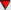 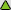 В30056Игрушка с запуск. устр-ом PAC 11 см Пропеллер арт.0447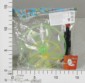 14.26 руб.
Категория*: 4Цена за штукуФ114683Вертолет с ручкой д/запуска 6611 цв.асс.пак.8*13см (4*360шт)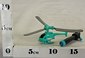 16.14 руб.
Категория*: 4Цена за штукуС-114-ФЛодочка (малышки) С-114-Ф (48шт)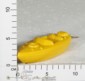 21.93 руб.
Категория*: 3Цена за штукуНИ622627Машинка перевертыш заводная 0640, пакет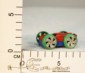 23.46 руб.
Категория*: 4Цена за штукуА30763Маш.инерц.мет.Микро Машинки 10*10см 12вид.Joy Toy 6215 (864шт)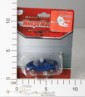 25.16 руб.
Категория*: 4Цена за штукуС-71-ФПатрульный катер Патриот С-71-Ф (50шт)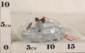 25.43 руб.
Категория*: 3Цена за штукуС-84-ФМашинки Малышки в асс.С-84-Ф (64шт)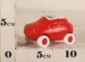 29.93 руб.
Категория*: 3Цена за штукуС-85-ФСамолетики Малышки в асс.С-85-Ф (48шт)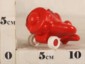 30.48 руб.
Категория*: 3Цена за штукуС-104-ФПушка Патриот С-104-Ф (60шт)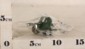 31.28 руб.
Категория*: 3Цена за штукуС-68-ФГрузовик Патриот С-68-Ф (60шт)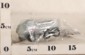 33.63 руб.
Категория*: 3Цена за штукуВ21456Вертолет с запуском 16,5см 0123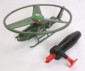 34.78 руб.
Категория*: 4Цена за штукуС-69-ФНабор Солдатиков Патриот С-69-Ф (50шт)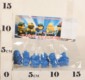 35.33 руб.
Категория*: 3Цена за штукуФ175623МОТОЦИКЛ ЦВЕТ В АССОРТ.В ПАК. 16*5*10 СМ в кор.2*270шт BF621874 DY60C-2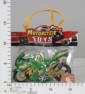 38.38 руб.
Категория*: 4Цена за штукуА12952Набор 4 маш. Motor Wheels BOX 927-4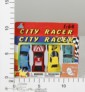 38.61 руб.
Категория*: 4Цена за штукуВ13113Маш.инерц.Пятнашка МЧС в/п 11*4,5*4см (240шт)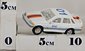 39.18 руб.
Категория*: 4Цена за штукуВ14113Маш.инерц.Шестерка МЧС в/п 11,5*4,5*4см 14113 (240шт)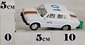 39.18 руб.
Категория*: 4Цена за штукуФ160819ЗАВОДНАЯ ТЕХНИКА С ФИГУРКОЙ, В АССОРТ. A380 В ПАК. 8*9*9СМ (2*300шт) B482753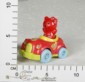 39.32 руб.
Категория*: 4Цена за штукуНИ941017Машина мет. Городские службы JP511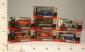 40.11 руб.
Категория*: 4Цена за штукуВ4112Маш.инерц.ВАЗ 2110 Милиция в пак. 4112 (330шт.)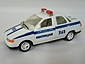 40.88 руб.
Категория*: 4Цена за штукуВ4114Маш.инерц.ВАЗ 2110 Такси в/п 12*4*4,5см 4114 (330шт.)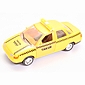 40.88 руб.
Категория*: 4Цена за штукуНИ941231Машина мет., 6 видов в ас-те 168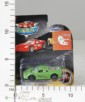 41.81 руб.
Категория*: 4Цена за штукуНП433-7Машинки фрикц. 2 вида в пак.433-7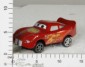 43.20 руб.
Категория*: 4Цена за штукуНП383SLМаш.инерц.Военные 6см 4 вид. 383SL (480шт)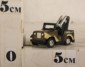 43.83 руб.
Категория*: 4Цена за штукуВ30057Игрушка с запуск. устр-ом PAC 17 см Пропеллер арт.8628C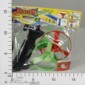 46.26 руб.
Категория*: 4Цена за штукуС-56-ФХаммер Патриот С-56-Ф (60шт)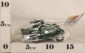 46.80 руб.
Категория*: 3Цена за штукуНИ622842Вертолет летающий с запуском, свет (622842) 799-14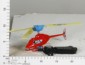 47.49 руб.
Категория*: 4Цена за штукуНИ623537Машина мал., 2 цвета, пакет 111 (цена за 4шт.)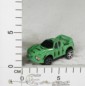 48.44 руб.
Категория*: 4Цена за штукуНИ941225Машина-конструктор Спецтранспорт 6788-1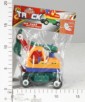 48.62 руб.
Категория*: 4Цена за штукуНИ621799Самолет Шатл, ин. ST622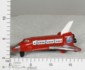 49.19 руб.
Категория*: 4Цена за штукуНИ623670Машина 6 видов 2568-3 (цена за 4 шт)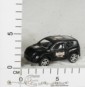 49.95 руб.
Категория*: 4Цена за штукуАртикулТоварФотографияЦена  В12114Маш.инерц.Джип СПОРТ в/п 11*5*5.5см 12114 (240шт)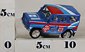 50.42 руб.
Категория*: 4Цена за штукуВ12119Джип инерц. МЧС в/п 11*5*5,5см 12119 (240шт)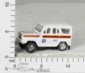 50.42 руб.
Категория*: 4Цена за штукуВ12118Джип инерц. ПОЧТА в/п 11*5*5,5см 12118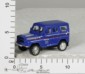 50.42 руб.
Категория*: 4Цена за штукуВ12117Джип инерц. ПОЖАРНЫЙ в/п 11*5*5,5см 12117 (240шт)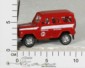 50.42 руб.
Категория*: 4Цена за штукуВ12116Джип инерц. ТЕХПОМОЩЬ в/п 11*5*5,5см 12116 (240шт)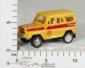 50.42 руб.
Категория*: 4Цена за штукуВ12120Джип инерц. АВАРИЙНАЯ СЛУЖБА в/п 11*5*5,5см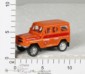 50.42 руб.
Категория*: 4Цена за штукуНИ622887Набор машин 4 шт. Спецтехника 5328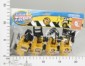 51.84 руб.
Категория*: 4Цена за штукуВ21457Пропеллер с запуском 25см 6386А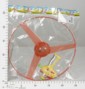 52.87 руб.
Категория*: 4Цена за штукуА30107Мет. маш. CRD 17*11 см Action City Джип, 2 вида арт.8318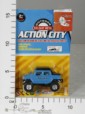 52.87 руб.
Категория*: 4Цена за штукуФ175622НАБОР ИЗ 4-Х МАШИН, ЦВЕТ В АССОРТ.В СУМКЕ 18*16*4СМ в кор.2*216наб. BF641573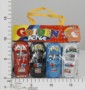 53.13 руб.
Категория*: 4Цена за штукуЮ01367Мини-машинка Спец служб в асс.01367/01365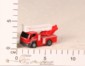 53.40 руб.
Категория*: 3Цена за штукуВЛТ20847Поезд-экспресс, кор.N348-H06001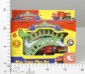 53.74 руб.
Категория*: 4Цена за штукуЮ01452Мини-машинка на карт.в асс. 01452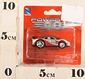 53.80 руб.
Категория*: 3Цена за штукуНП662-2Квадроцикл фрикц. в пак.662-2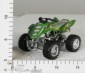 54.13 руб.
Категория*: 4Цена за штукуДК625881Грузовик фрикц.6666А в диспл.12шт. (ЦЕНА ЗА 1ШТ) (24шт)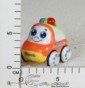 56.81 руб.
Категория*: 4Цена за штукуФ148606ВЕНТИЛЯТОР НА БАТ.СО СВЕТОМ В КОР. в кор.288шт.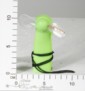 57.62 руб.
Категория*: 4Цена за штукуНИ543984Машина зав.Стройтехника,14 3300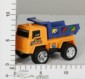 58.65 руб.
Категория*: 4Цена за штукуНИ94983Машина мет. Трак KY201C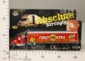 59.03 руб.
Категория*: 4Цена за штуку858156ЧМашина н/б Тачки 2011-А 858156 (360шт)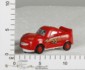 59.98 руб.
Категория*: 4Цена за штукуНП95-31АВМашинка фрикц.со звуком и свет.фарами в/п WD95-31АВ (336шт)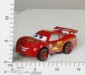 60.71 руб.
Категория*: 4Цена за штукуФ175980МОТОЦИКЛ С ФИГУРКОЙ В АССОРТ.В ПАК. 19*5*11 СМ в кор.2*120шт Q464-H11012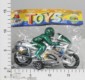 60.87 руб.
Категория*: 4Цена за штукуНП95-31DМашинка фрикц.со звуком и свет.колесами в/п WD95-31D (336шт)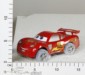 63.12 руб.
Категория*: 4Цена за штукуНП819-6Пожарная машина фрикц. со звуком и светом под колпаком 15 см 819-6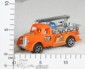 63.75 руб.
Категория*: 4Цена за штукуНП3302-3Машинка перевертыш на бат. в кор. 3302-364.46 руб.
Категория*: 4Цена за штукуДК463608Грузовичок фрикц.5555 в дисплее 6шт. Цена за 1шт. (2*24шт)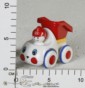 66.37 руб.
Категория*: 4Цена за штукуДК624847Машина-перевертыш н/б V-126 в/к (2*120шт)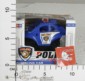 66.37 руб.
Категория*: 4Цена за штукуНП3302-2Машинка перевертыш на бат. в кор. 3302-268.54 руб.
Категория*: 4Цена за штукуНП3301-1Машинка перевертыш на бат. в кор. 3301-168.54 руб.
Категория*: 4Цена за штукуА2124Маш.мет.CRD 9см. Emergency Rescue 947АEPF (288шт)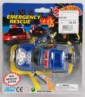 68.87 руб.
Категория*: 4Цена за штукуДК569334Машина-перевертыш н/б V-110 в/к (2*120шт)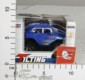 69.29 руб.
Категория*: 4Цена за штукуАртикулТоварФотографияЦена  ДК555532Машина фрикц.768А-2 В дисплее 8 шт. Цена за 1 шт. (24шт)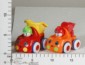 69.55 руб.
Категория*: 4Цена за штукуДК546407Машинки фрикц.1105 (в дисплее 6шт) Цена за 1шт. (48шт)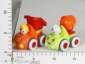 69.66 руб.
Категория*: 4Цена за штукуДК590884Машина-перевертыш 3686 в/к (2*96шт)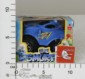 70.74 руб.
Категория*: 4Цена за штукуБ32720Упр.дистанц.маш. Combat CRD 14*7см Hot Speed Driver, арт.551 (240шт)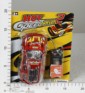 71.30 руб.
Категория*: 4Цена за штукуВЛТ12969Трактор мет.с кузовом на прицепе 1:72 661008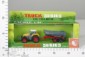 71.86 руб.
Категория*: 4Цена за штукуНИ624831Катер эл. 20,5см (624831) MT20033-42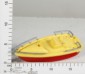 71.90 руб.
Категория*: 4Цена за штукуС-74-ФЛегковушка Детский сад С-54-Ф (22шт)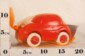 72.56 руб.
Категория*: 3Цена за штукуДК592597Машина фрикц. 789D в диспл.12шт. (ЦЕНА ЗА 1ШТ) (2*12шт)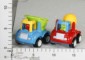 72.69 руб.
Категория*: 4Цена за штукуДК555535Машина фрикц.758А-2 В дисплее 8 шт. Цена за 1 шт. (2*12шт)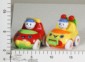 73.66 руб.
Категория*: 4Цена за штукуА6472Наб.тех.мет.8шт.92753-8PS Motor Wheels в кор.17*15*2см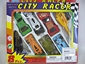 74.09 руб.
Категория*: 4Цена за штукуДК624842Машина-перевертыш н/б 150 в/к (2*96шт)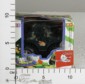 74.39 руб.
Категория*: 4Цена за штукуВЛТ16370Машина мет. Трактор с кузовом на прицепе 1:72 661009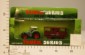 76.57 руб.
Категория*: 4Цена за штукуВ777761Маш.инерц.1112 в/к 39*27,5*11см УП-8ШТ (ЦЕНА ЗА 1ШТ) (24шт)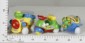 76.64 руб.
Категория*: 4Цена за штукуДК529153Танк-перевертыш н/б 373D в/к (2*96шт)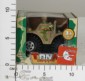 77.30 руб.
Категория*: 4Цена за штукуНП77708-7Машинка перевертыш со светящимися колесами в кор.77708-7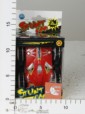 77.89 руб.
Категория*: 4Цена за штукуВЛТ16371Машина мет. Трактор с кузовом на прицепе 1:72 661010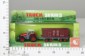 77.89 руб.
Категория*: 4Цена за штукуДК636226Грузовичок фрикц.638 в дисплее 6шт. Цена за 1шт. (2*15шт)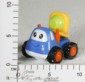 78.90 руб.
Категория*: 4Цена за штукуНП1121АМашинка перевертыш в кор.1121А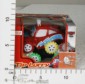 79.12 руб.
Категория*: 4Цена за штукуВЛТ12970Машина мет. Трактор и прицеп с дровами 1:72 1801-1D 661011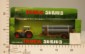 79.19 руб.
Категория*: 4Цена за штукуДК478068Перевертыш н/б 698D2 в/к (2*84шт)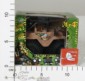 80.22 руб.
Категория*: 4Цена за штукуДК440222Перевертыш н/б А1155 в/к (168шт)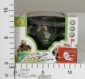 80.95 руб.
Категория*: 4Цена за штукуНИ622942Машина мет. Мусоровоз в ассорт., дисплей 9803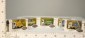 80.98 руб.
Категория*: 4Цена за штукуДК515416Перевертыш н/б GS-72 в/к (2*96шт)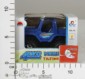 81.69 руб.
Категория*: 4Цена за штукуДК560701Машина-перевертыш н/б 141АВ в/к (2*84шт)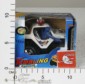 81.69 руб.
Категория*: 4Цена за штукуНП20026Автобус фрикц.двойной под колпаком 20026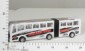 82.57 руб.
Категория*: 4Цена за штукуС-38-ФБронетранспортер С-38-Ф (21шт)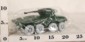 82.92 руб.
Категория*: 3Цена за штукуС-101-ФМотороллер Детский сад С-101-Ф (40шт)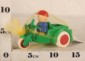 83.03 руб.
Категория*: 3Цена за штукуС-58-ФПикап Детский сад С-58-Ф (27шт)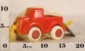 83.03 руб.
Категория*: 3Цена за штукуС-59-ФДжип Детский сад С-59-Ф (30шт)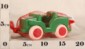 83.03 руб.
Категория*: 3Цена за штукуДК590152Перевертыш н/б 156 в/к (2*84шт)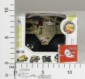 83.15 руб.
Категория*: 4Цена за штукуАртикулТоварФотографияЦена  С-83-ФВнедорожник Детский сад С-83-Ф (26шт)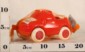 83.93 руб.
Категория*: 3Цена за штукуНП563-1Джип фрикц. на пульте управления под блистером 563-1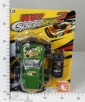 85.97 руб.
Категория*: 4Цена за штукуА6512Наб.техн.мет.10шт. 92753-10PS в кор.20*15*2см (144шт)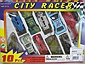 86.26 руб.
Категория*: 4Цена за штукуНП1107Машинка перевертыш в кор.1107 (180шт)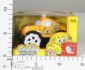 86.26 руб.
Категория*: 4Цена за штукуА6513Набор техн.мет.в кор.20*15*2см 10pcs 92753-10S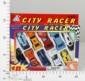 86.96 руб.
Категория*: 4Цена за штукуС-112-ФТопливозаправщик С-112-Ф(12шт)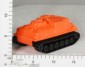 87.42 руб.
Категория*: 3Цена за штукуНП896А-1L-CДжип фрикц. ДПС с пультом управления 896А-1L-C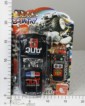 87.60 руб.
Категория*: 4Цена за штукуВЛТ16360Машина мет. Трактора 1:72 (набор 2 шт.) 661006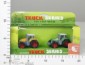 87.96 руб.
Категория*: 4Цена за штукуС-111-ФТрейлер Детский сад С-111-Ф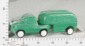 88.43 руб.
Категория*: 3Цена за штукуНП263АСамолет инерц.Хок 263А (144шт)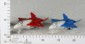 88.60 руб.
Категория*: 4Цена за штукуНП2011-1Машинка со звуком и светом на бат. в кор. 201189.03 руб.
Категория*: 4Цена за штукуДК593335Машина-перевертыш н/б 808-А в/к (2*96шт)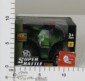 90.44 руб.
Категория*: 4Цена за штукуНП16-5АВМашинка фрикц. со звуком и светом в пак.WD16-5AB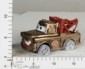 91.44 руб.
Категория*: 4Цена за штукуНП1101АМашинка перевертыш в кор.1101А (180шт)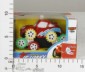 91.48 руб.
Категория*: 4Цена за штукуНП268АСамолет инерц.Воздушный Лайнер 268А (144шт)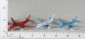 91.56 руб.
Категория*: 4Цена за штукуНП16-2АВМашина фрикц. со звуком и светом в пак. WD16-2AB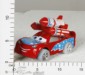 93.18 руб.
Категория*: 4Цена за штукуНП1104-12Машинка перевертыш 2 вида 1104-12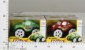 93.40 руб.
Категория*: 4Цена за штукуНП238АСамолет инерц.Мини Скоут 238А (144шт)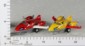 93.47 руб.
Категория*: 4Цена за штукуКИ1375-1DМашинка резиновая с пластмас.колесами DA1375-1D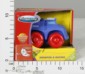 98.10 руб.
Категория*: 4Цена за штукуНП09027Поезд фрикц.под колпаком 40 см.09027 (144шт)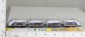 98.86 руб.
Категория*: 4Цена за штукуС-9-ФПожарная машинка Урал С-9-Ф (30шт)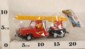 99.11 руб.
Категория*: 3Цена за штукуВЛТ16375Машина мет. Трактор с контейнером 1:72 661024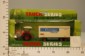 101.03 руб.
Категория*: 4Цена за штуку3089723Набор липкая паутина Человек-паук 1 липучка+2фишки 12/48 3089723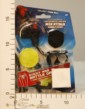 101.07 руб.
Категория*: 3Цена за штукуВ43917Заводная машинка Puzzle Car, Crd, арт.TH-PO41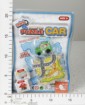 101.22 руб.
Категория*: 4Цена за штукуВ43916Заводная машинка Puzzle Board, Crd, арт.8988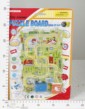 103.65 руб.
Категория*: 4Цена за штукуНП105РVДжип фрикц. под колпаком 105РV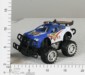 104.09 руб.
Категория*: 4Цена за штукуФ150750МОТОЦИКЛ ИНЕРЦ. С ФИГУРКОЙ СУПЕРГЕРОЯ, ЦВЕТ В АССОРТ. В ПАК. 21*11*9СМ в кор.2*96шт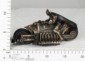 104.44 руб.
Категория*: 4Цена за штукуНП6605РVДжип фрикц. под колпаком 6605РV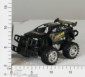 105.43 руб.
Категория*: 4Цена за штукуЮ61302Наб.Армия на карт.в асс.61302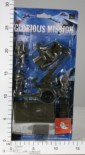 105.79 руб.
Категория*: 3Цена за штукуВ11120Джип инерц. АВАРИЙНАЯ СЛУЖБА в/п 17*8*8,8 см 11120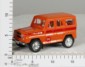 106.63 руб.
Категория*: 4Цена за штукуАртикулТоварФотографияЦена  В11117Джип инерц. ПОЖАРНЫЙ в/п 17*8*8,8см 11117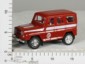 106.63 руб.
Категория*: 4Цена за штукуВ11119Джип инерц. МЧС в/п 17*8*8,8 см 11119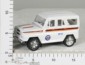 106.63 руб.
Категория*: 4Цена за штукуВ11123Джип инерц. ПОЛИЦИЯ в/п 17*8*8,8см 11123 (72шт)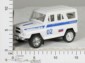 106.63 руб.
Категория*: 4Цена за штукуВЛТ16372Машина мет. Трактор с двумя прицепами 1:72 661015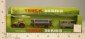 107.81 руб.
Категория*: 4Цена за штукуВЛТ16369Машина мет. Трактора (набор 2 шт.) 661007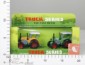 108.12 руб.
Категория*: 4Цена за штукуДК546130Машина Полиция н/б со светом 111 в/к (2*72шт)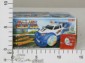 108.66 руб.
Категория*: 4Цена за штукуНП251АСамолет инерц.Сандерболт 251А (120шт)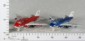 109.07 руб.
Категория*: 4Цена за штукуТНГ103ZEНабор 2 машинки+самолет+спец.поле ZЕ-103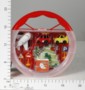 111.98 руб.
Категория*: 4Цена за штукуВ15113Маш.инерц.Пятнашка МЧС России 15113 в/п (60шт)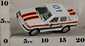 113.44 руб.
Категория*: 4Цена за штукуВ15118Маш.инерц.Пятнашка ПОЧТА 15118 в/п (60шт)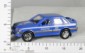 113.44 руб.
Категория*: 4Цена за штукуВ16119Маш.инерц.Шестерка СЛУЖБА АЭРОПОРТА 16119 в/п 20*7,5*7см (60шт)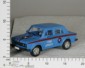 113.44 руб.
Категория*: 4Цена за штукуНП238SAСамолет инерц.Мини Скоут со звуком и светом 238SА (144шт)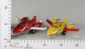 114.50 руб.
Категория*: 4Цена за штукуБ15134Серия машинок фантастических героев на блистере (ассорт) 1:64 15134 36/36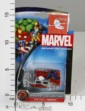 114.55 руб.
Категория*: 3Цена за штукуНП16-3АВМашинка фрикц.со звуком и светом WD16-3AB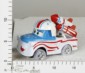 115.94 руб.
Категория*: 4Цена за штукуДК626241Машина фрикц.812 (в дисплее 4 шт.) Цена за 1 шт. (36шт)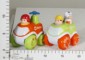 117.42 руб.
Категория*: 4Цена за штукуБ15216Машинка Spider-man 15216 12/36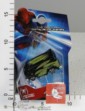 117.45 руб.
Категория*: 3Цена за штукуВ929346Машинка на бат. 501 свет, звук, в/к 17,5*8*8,5 см 929346 (120шт)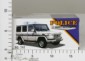 118.84 руб.
Категория*: 4Цена за штукуС-40-ФДорожная Дальнобойщик С-40-Ф (20шт)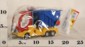 118.91 руб.
Категория*: 3Цена за штукуНП639-8Автобус фрикц. в пак. 639-8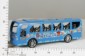 119.95 руб.
Категория*: 4Цена за штукуНИ622846Лодка подводная эл., элементы питания в комплект не входят 747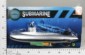 120.52 руб.
Категория*: 4Цена за штукуНИ624849Катер эл.36,блистер (624849) МТ20033-5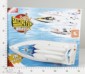 121.09 руб.
Категория*: 4Цена за штукуНП521-3SLСедан покачивающийся 3 вид. 521-3SL (144шт)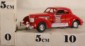 121.62 руб.
Категория*: 4Цена за штукуБ15213Машина Iron Man из серии Мстители на блистере 15213 12/36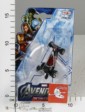 123.25 руб.
Категория*: 3Цена за штукуДК415692Танк н/б 868 в/к (120шт)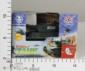 124.71 руб.
Категория*: 4Цена за штукуНП2021ВМашинка эвакуатор на бат.2021В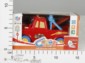 125.34 руб.
Категория*: 4Цена за штукуВЛТ16381Машина мет.Контейнеровоз 787059 (120шт)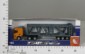 126.68 руб.
Категория*: 4Цена за штукуНП262SAСамолет инерц.Биг Шарк со звуком и светом 262SА (144шт)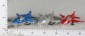 128.91 руб.
Категория*: 4Цена за штукуА44318Мет.внедорожник Luxury Auto World, 16*7*7см, Box, арт.МК91001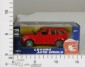 129.05 руб.
Категория*: 4Цена за штукуНП8818-5Машинка растряси и катай на бат.CV8818-5 (120шт)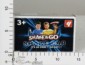 130.39 руб.
Категория*: 4Цена за штукуС-11-ФАвтофургон Урал С-11-Ф (28шт)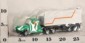 130.73 руб.
Категория*: 3Цена за штукуАртикулТоварФотографияЦена  С-8-ФАвтоприцеп (Супер-мотор) С-8-Ф (20шт)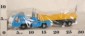 130.95 руб.
Категория*: 3Цена за штукуНИ624848Катер эл.3 человека,383,блистер (624848) MT20033-9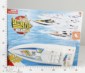 131.68 руб.
Категория*: 4Цена за штукуНП4170SLСкутер со звуком и светом 4170SL (144шт)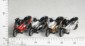 131.77 руб.
Категория*: 4Цена за штукуА12947Набор 15 машинок Motor Wheels в кор.927-15S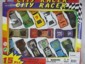 131.82 руб.
Категория*: 4Цена за штукуВЛТ16379Машина мет. Трактор, комбайн, контейнер 1:72 661028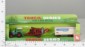 132.31 руб.
Категория*: 4Цена за штукуДК621505Машина Полиция н/б ZR106C в/к (2*60шт)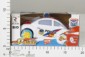 132.74 руб.
Категория*: 4Цена за штукуВЛТ16378Машина мет. Трактор, прицеп с брёвнами, вагон 1:72 661027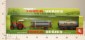 133.38 руб.
Категория*: 4Цена за штукуДК534935Машина Полиция н/б со светом и звуком 89-1D в/к (2*72шт)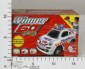 138.57 руб.
Категория*: 4Цена за штукуВ962534Автобус на бат. 737-6688 в/к 23,5*7*7,5 см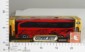 139.88 руб.
Категория*: 4Цена за штукуДК589147Набор техники Полиция ВА-62118 (2*48шт)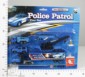 140.03 руб.
Категория*: 4Цена за штукуНП222-6DМашинка фрикц. в пак. 222-6D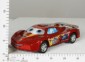 140.59 руб.
Категория*: 4Цена за штукуА44317Мет.маш. полицейская Luxury Auto World,16,5*7,5*7см, Box, арт.МК91006Р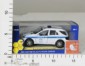 141.92 руб.
Категория*: 4Цена за штукуНП250АСамолет инерц.Триумф Игл 250А (96шт)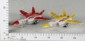 142.12 руб.
Категория*: 4Цена за штукуДК280947Набор металл.техники Полиция ВА-60172С (2*72шт)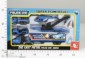 142.94 руб.
Категория*: 4Цена за штукуДК280946Набор металл.техники Пожарная ВА-60172В (2*72шт)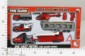 143.67 руб.
Категория*: 4Цена за штукуС-30-ФРакетовоз (Супер-мотор) С-30-Ф (30шт)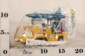 147.71 руб.
Категория*: 3Цена за штукуДК600372Автобус фрикц.двухэтажный под колпаком 8087 (96шт)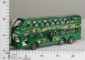 148.05 руб.
Категория*: 4Цена за штукуДК634765Машина-перевертыш н/б 2658 в/к (2*48шт)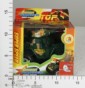 148.05 руб.
Категория*: 4Цена за штукуДК639046Самолет н/б 3264 в/к (2*60шт)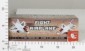 149.52 руб.
Категория*: 4Цена за штукуДК639045Самолет н/б 3263 в/к (2*60шт)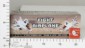 149.52 руб.
Категория*: 4Цена за штукуА33792Мет.маш. Служба спасения ВОХ 17*5,5см Modern City Series, 6в., G1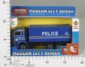 154.09 руб.
Категория*: 4Цена за штукуС-31-ФАвтокран Арктика С-31-Ф (30шт)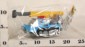 154.70 руб.
Категория*: 3Цена за штукуВЛТ16388Машина мет. Контейнеровоз 787088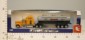 155.33 руб.
Категория*: 4Цена за штукуВЛТ16385Машина мет. Контейнеровоз 787083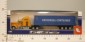 155.50 руб.
Категория*: 4Цена за штукуС-7-ФАвтофургон (Супер-мотор) С-7-Ф (28шт)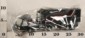 156.60 руб.
Категория*: 3Цена за штукуДК629418Набор Строительная техника фрикц.J1104 на блистере (2*48шт)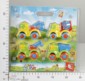 157.52 руб.
Категория*: 4Цена за штукуКИ9012ВАвианосец н/б 9012В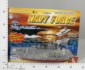 157.92 руб.
Категория*: 4Цена за штукуНП615Джип фрикц. под колпаком 615 (72шт)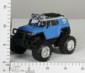 158.00 руб.
Категория*: 4Цена за штукуДК470110Джип Военный с прицепом 5878 под колпаком (72шт)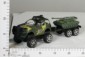 160.45 руб.
Категория*: 4Цена за штукуНИ941208Самолет эл.Звездные битвы, свет, звук, элементы пит.8886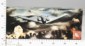 161.96 руб.
Категория*: 4Цена за штукуАртикулТоварФотографияЦена  С-22-ФРакетовоз Арктика С-2-2Ф (28шт)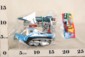 163.02 руб.
Категория*: 3Цена за штукуНП2388Паровоз на бат. 3 цв. в кор.XW2388 (96шт)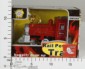 163.13 руб.
Категория*: 4Цена за штукуВЛТ20774Набор мини автобусов, блистер B816-H09034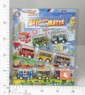 164.22 руб.
Категория*: 4Цена за штукуНИ621945Набор мет. Военная техника 10дет. KY304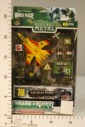 164.23 руб.
Категория*: 4Цена за штукуОС-300Самосвал Огонек С-300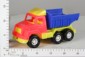 164.98 руб.
Категория*: 3Цена за штукуДК587183Машина Полиция н/б 2088-2 (2*48шт)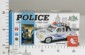 165.55 руб.
Категория*: 4Цена за штукуДК402001Машина-перевертыш н/б 800 в/к (108шт)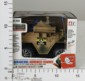 167.74 руб.
Категория*: 4Цена за штукуБ43866Машинка внедорожник, 28*19 см, Crd, арт.33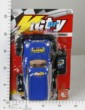 169.39 руб.
Категория*: 4Цена за штукуДК563386Машина Полиция н/б 368 в/к (84шт)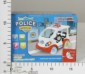 175.03 руб.
Категория*: 4Цена за штукуС-37-ФАвтофургон Дальнобойщик С-37-Ф (11шт)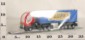 176.40 руб.
Категория*: 3Цена за штукуНП568-2АТрейлер фрикц.под колпаком 568-2А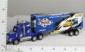 178.11 руб.
Категория*: 4Цена за штукуДК523589Грузовик военный 8101Е под колпаком (72шт)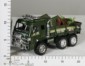 178.69 руб.
Категория*: 4Цена за штукуТНГ710-1Танк эл/мех, звуковые и световые эффекты, пластмасса, в коробке, 20,1х10,8х12,5см 710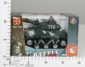 180.00 руб.
Категория*: 4Цена за штукуДК612802Грузовик военный под колпаком 8810 (72шт)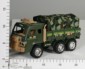 180.13 руб.
Категория*: 4Цена за штукуНП635Автобус фрикц.под колпаком 635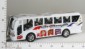 180.18 руб.
Категория*: 4Цена за штукуНП9019Машинка перевертыш со звуком и светом на бат. 9019182.16 руб.
Категория*: 4Цена за штукуОС-486Цементовоз Огонек С-486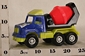 182.38 руб.
Категория*: 3Цена за штукуДК383243Машина военная н/б YF3031 (2*54шт)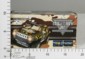 183.79 руб.
Категория*: 4Цена за штукуБ30676Самолёт муз. на батар. ВОХ, арт.1001A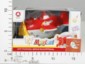 187.92 руб.
Категория*: 4Цена за штукуНП7000SLМаш.Пожарная со свет.+звук 7000SL (96шт)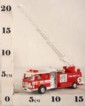 188.16 руб.
Категория*: 4Цена за штукуБ35022Мотоцикл на блистере из серии Мстители 12/24 35022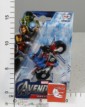 189.95 руб.
Категория*: 3Цена за штукуНП7010SLСпасательный грузовик со звуком и светом 7010SL (96шт)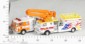 190.01 руб.
Категория*: 4Цена за штукуА6470Набор маш.мет.Turbo Raser 927-20 кор.32*21*2см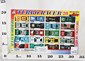 190.96 руб.
Категория*: 4Цена за штуку3089725Набор липкая паутина Человек-паук 2 липучка+6 фишек 12/48 3089725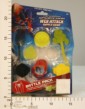 193.24 руб.
Категория*: 3Цена за штукуВ841807Машинка на бат. 11-4A свет, звук, в/к 19*11,5*14 см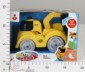 194.14 руб.
Категория*: 4Цена за штукуДК482213Машинка пожарная под колпаком 689-102 (2*30шт)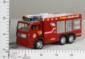 196.91 руб.
Категория*: 4Цена за штукуНИ623685Машинка эл., разноцв. подсветка, моргают глазки, звук, эл.питания не входят YJ-389B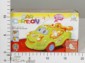 197.52 руб.
Категория*: 4Цена за штукуС-133-ФСамосвал - Автомобиль строительный С-133-Ф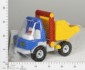 198.56 руб.
Категория*: 3Цена за штукуДК356979Джип н/б со светом и звуком 2035С (2*48шт)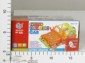 202.01 руб.
Категория*: 4Цена за штукуНП662-1Танк фрикц.с прицепом + солдатики под колпаком 662-1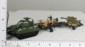 203.52 руб.
Категория*: 4Цена за штукуАртикулТоварФотографияЦена  В19111Газель-борт с тентом Почта в/п 19111 (72шт)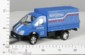 204.41 руб.
Категория*: 4Цена за штукуС-63-ФГрузовик Детский сад С-63-Ф (8шт)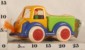 204.41 руб.
Категория*: 3Цена за штукуВ18122Газель с фургоном ГРУЗОВОЕ ТАКСИ в/п 22*8*10см 18122 (48шт)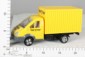 204.41 руб.
Категория*: 4Цена за штукуВ18119Газель с фургоном ПОЛИЦИЯ в/п 22*8*10 см 18119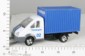 204.41 руб.
Категория*: 4Цена за штукуВ18118Газель с фургоном ПОЧТА в/п 22*8*10 см 18118 (48шт)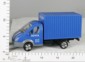 204.41 руб.
Категория*: 4Цена за штукуВ18117Газель с фургоном ТЕХПОМОЩЬ в/п 22*8*10 см 18117 (48шт)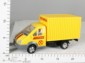 204.41 руб.
Категория*: 4Цена за штукуВ18120Газель с фургоном ПОЖАРНАЯ в/п 22*8*10 см 18120 (48шт)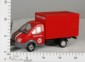 204.41 руб.
Категория*: 4Цена за штукуНП337-15Джип военный перевертыш со светящимися колесами и звуком в кор. 337-15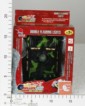 206.26 руб.
Категория*: 4Цена за штукуДК423373Перевертыш н/б 1603А (72шт)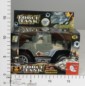 208.57 руб.
Категория*: 4Цена за штукуДК597053Поезд скоростной н/б 157 в/к (2*36шт)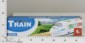 208.57 руб.
Категория*: 4Цена за штукуДК587036Машина-перевертыш н/б 2031 в/к (2*48шт)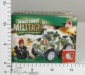 209.30 руб.
Категория*: 4Цена за штукуНП208-1Джип фрикц.под колпаком 208 (60шт)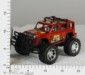 210.05 руб.
Категория*: 4Цена за штукуФ161088МАШИНА МУЛЬТЯШНАЯ НА БАТ. СВЕТ+ЗВУК, РУССИФИЦ. 2903 В РУСС. КОР. 16*9*13СМ B747455R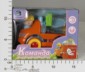 211.73 руб.
Категория*: 4Цена за штукуТНГ767-310Маш элмех.мультяшная коричневая, со светов.и звуков.эффектами в/к 767-310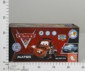 220.85 руб.
Категория*: 4Цена за штукуВ17119Газель-борт АВАРИЙНАЯ СЛУЖБА со светофором в кузове. 22*8*7,5см (60шт)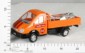 221.44 руб.
Категория*: 4Цена за штукуА6804Наб.тех.мет.Motor Wheels 25шт.927-25S кор.32*21*2см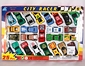 221.56 руб.
Категория*: 4Цена за штукуДК275488Квадроцикл н/б 2026В в/к (2*48шт)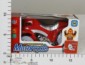 221.71 руб.
Категория*: 4Цена за штукуДК597614Джип фрикц. под колпаком SF888-2 (2*27шт)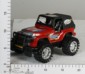 221.71 руб.
Категория*: 4Цена за штукуТНГ767-312Маш элмех.мультяшная синяя со светов.и звуков.эффектами в/к 767-312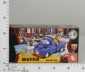 223.42 руб.
Категория*: 4Цена за штукуНП767-309Машинка со звуком и светом на бат.767-309 (72шт)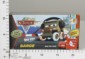 223.45 руб.
Категория*: 4Цена за штукуТНГ9405Машина метал.пожарная 30x10x6см, диспл.12 штук, ассорт 3 шт 9405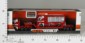 224.59 руб.
Категория*: 4Цена за штукуДК632176Самолет н/б 3313 в/к (2*30шт)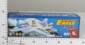 224.62 руб.
Категория*: 4Цена за штукуС-4-ФФаэтон С-4-Ф УП-25ШТ (250шт)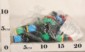 225.00 руб.
Категория*: 3Цена за упаковку (25шт./уп)ДК611913Машина н/б MQ333-4 в/к (2*36шт)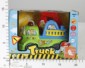 225.35 руб.
Категория*: 4Цена за штукуВ20125Газель-автолавка инерц. ШАУРМА в/п 20*8*10 см 20125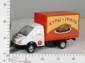 225.87 руб.
Категория*: 4Цена за штукуВ20123Газель-автолавка инерц. ЦВЕТЫ в/п 20*8*10 см 20123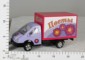 225.87 руб.
Категория*: 4Цена за штукуВ20128Газель-автолавка инерц. АПТЕКА в/п 20*8*10 см 20128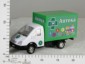 225.87 руб.
Категория*: 4Цена за штукуОС-314Маш.уборочная Огонек С314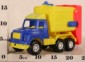 226.30 руб.
Категория*: 3Цена за штукуНП767-310Машинка со звуком и светом на бат. 767-310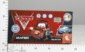 227.12 руб.
Категория*: 4Цена за штукуНП801SLФургон Дом на колесах 15 дет. мебели 801SL (72шт)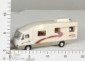 227.31 руб.
Категория*: 4Цена за штукуАртикулТоварФотографияЦена  С-60-ФПожарная машина Детский сад С-60-Ф (9шт)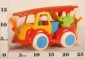 229.61 руб.
Категория*: 3Цена за штукуНП230ЕSLСамолетик мини 8шт. в блистере 230ESL (72шт)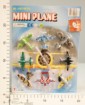 229.93 руб.
Категория*: 4Цена за штукуВ982846Автобус на бат. 167 свет,звук, в/к 29*7,5*9 см 982846 (72шт)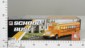 230.29 руб.
Категория*: 4Цена за штукуНП413169RДжип фрикц. Хищник 28 см под колпаком (11568) 413169R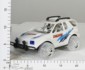 233.77 руб.
Категория*: 4Цена за штукуДК521781Грузовик н/б 30308А (2*48шт)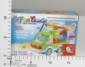 234.11 руб.
Категория*: 4Цена за штукуДК611911Машина н/б MQ333-2 в/к (2*36шт)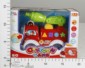 234.11 руб.
Категория*: 4Цена за штукуДК621165Поезд скорый под колпаком 5957-61А (2*36шт)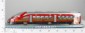 234.11 руб.
Категория*: 4Цена за штукуДК573260Набор машинок Стройтехника 333-4А (2*36шт)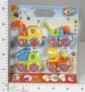 239.21 руб.
Категория*: 4Цена за штукуФ146718МАШИНА МУЛЬТЯШНАЯ Н/Б СВЕТ+ЗВУК, С ЛОГИЧ.ИГРОЙ 0929 В КОР.23*12*14СМ (2*24ШТ) В633242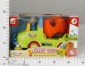 239.51 руб.
Категория*: 4Цена за штукуА12945Наб.мет.25 маш.Turbo Raser в кор.927-25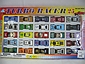 241.38 руб.
Категория*: 4Цена за штукуДК280950Набор металл.техники Полиция ВА-60192С (2*48шт)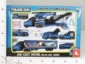 241.40 руб.
Категория*: 4Цена за штуку7056875Брызгалки Тачки 7см 2 вида 12/72 7056875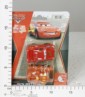 241.77 руб.
Категория*: 3Цена за штукуДК280949Набор металл.техники Пожарная ВА-60192В (2*48шт)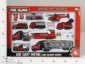 242.13 руб.
Категория*: 4Цена за штукуНП6246Набор из 3-ех машинок+вертолет+самолет с аксесс. Авиатехника 6246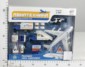 242.35 руб.
Категория*: 4Цена за штукуНП6199Машина метал.6199 в/к (36шт)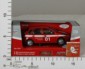 242.57 руб.
Категория*: 4Цена за штукуДК280948Набор металл.техники Строительная ВА-60192А (2*48шт)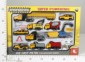 242.86 руб.
Категория*: 4Цена за штукуДК586965Машина Полиция н/б 2622С в/к (2*48шт)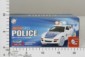 247.23 руб.
Категория*: 4Цена за штукуА37264Набор мет.маш.(25шт.) ВОХ 32*21*2см, Wheel Force,арт.KMT-25.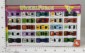 247.66 руб.
Категория*: 4Цена за штукуБ15144Набор из 2-х машинок Versus на блистере из серии Мстители 15214 6/24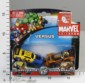 247.95 руб.
Категория*: 3Цена за штукуДК541639Машина пожарная 381 (48шт)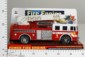 251.62 руб.
Категория*: 4Цена за штукуОС-57Самосвал С-57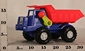 251.72 руб.
Категория*: 3Цена за штукуНП548-2Мотоцикл со светом на бат. в кор. 548-2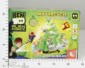 252.47 руб.
Категория*: 4Цена за штукуКИ968ВМашина на бат.LD-968В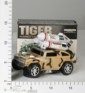 252.53 руб.
Категория*: 4Цена за штукуНП558-1Мотоцикл со светом на бат. в кор. 558-1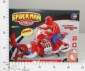 253.37 руб.
Категория*: 4Цена за штукуВЛТ16394Машина мет. Контейнеровоз, бетономешалка, дорожные знаки 787098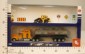 253.79 руб.
Категория*: 4Цена за штукуВЛТ16391Машина мет. Контейнеровоз, грузовик, дорожные знаки 787092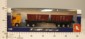 253.79 руб.
Категория*: 4Цена за штукуВ22003Джип инерц. ПОЛИЦИЯ + конус в компл., открывающиеся двери, свет фар, звук мотора, в/к, 19*9,5*13,5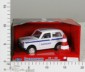 255.51 руб.
Категория*: 4Цена за штукуВ22002Джип инерц. ОМОН + конус в компл., открывающиеся двери, свет фар, звук мотора, в/к, 19*9,5*13,5 с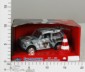 255.51 руб.
Категория*: 4Цена за штукуВ22005Джип инерц. МЧС + конус в компл., открывающиеся двери, свет фар, звук мотора, в/к, 19*9,5*13,5 см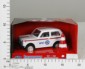 255.51 руб.
Категория*: 4Цена за штукуВ22001Джип инерц. ПОЖАРНАЯ ОХРАНА + конус в компл., открывающиеся двери, свет фар, звук мотора, в/к, 19*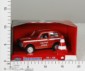 255.51 руб.
Категория*: 4Цена за штукуАртикулТоварФотографияЦена  В22004Джип инерц. ВАИ + конус в компл., открывающиеся двери, свет фар, звук мотора, в/к, 19*9,5*13,5 см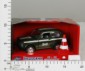 255.51 руб.
Категория*: 4Цена за штукуБ15214Набор из двух машин на блистере Versus из серии Мстители 15214 6/24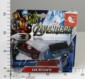 256.65 руб.
Категория*: 3Цена за штукуБ15217Набор из 2х машинок Spider-man 15217 6/24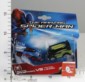 256.65 руб.
Категория*: 3Цена за штукуДК567953Машина Пожарная фрикц.со светом и звуком 999-72В в/к (4*12шт)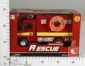 256.72 руб.
Категория*: 4Цена за штукуС-134-ФБетономешалка - Автомобиль строительный С-134-Ф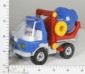 257.28 руб.
Категория*: 3Цена за штукуОС-862Автомобиль Огонек С-862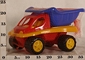 258.10 руб.
Категория*: 3Цена за штукуНИ624570Грейдер п/у, 4 канала, элементы питания не входят 268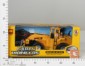 258.45 руб.
Категория*: 4Цена за штукуВ834441Машинка на бат. 1012A свет, звук. эффекты, в/к 23*13,5*12см 834441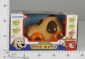 261.91 руб.
Категория*: 4Цена за штукуТНГ321АСамолет эл/мех.световые и звуковые эффекты, пластм. в/к 321А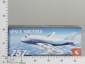 262.70 руб.
Категория*: 4Цена за штукуВ35002ВКВолга инерц. МИЛИЦИЯ ,открывающиеся передние двери, в/к 35002ВК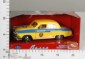 264.03 руб.
Категория*: 4Цена за штукуВ35001ВКВолга инерц.ПОЖАРНАЯ ОХРАНА, открывающиеся передние двери, в/к 35001ВК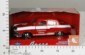 264.03 руб.
Категория*: 4Цена за штукуВ35003ВКВолга инерц. СКОРАЯ ПОМОЩЬ ,открывающиеся передние двери, в/к 35003ВК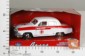 264.03 руб.
Категория*: 4Цена за штукуВ10113Четверка инерц. ПОЛИЦИЯ ,открывающ.передние двери, открывающ.5 дверь, свет фар, звук двигателя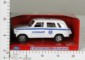 264.03 руб.
Категория*: 4Цена за штукуВ35005ВКВолга инерц. КГБ ,открывающиеся передние двери, в/к 23*12,5*10,5 см 35005ВК (48шт)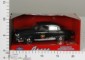 264.03 руб.
Категория*: 4Цена за штукуВ10114-1Четверка инерц. ТАКСИ,открывающ.передние двери, открывающ.5 дверь, свет фар, звук двигателя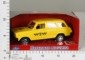 264.03 руб.
Категория*: 4Цена за штукуВ10112Четверка инерц. АВАРИЙНАЯ СЛУЖБА ,открывающ.передние двери, открывающ. 5 дверь, свет фар,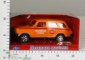 264.03 руб.
Категория*: 4Цена за штукуВ10115Четверка инерц. ТЕХПОМОЩЬ ,открывающ.передние двери, открывающ. 5 дверь, свет фар, звук двигателя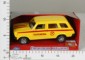 264.03 руб.
Категория*: 4Цена за штукуВ10111-1Четверка инерц. СКОРАЯ ПОМОЩЬ ,открывающиеся передние двери, открывающаяся 5 дверь, свет фар, звук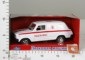 264.03 руб.
Категория*: 4Цена за штукуВ10116Четверка инерц. ПОЖАРНАЯ ОХРАНА ,открывающ.передние двери, открывающ.5 дверь, свет фар,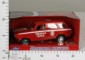 264.03 руб.
Категория*: 4Цена за штукуВ35004ВКВолга инерц. ТАКСИ ,открывающиеся передние двери, в/к 23*12,5*10,5 см 35004ВК (48шт)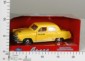 264.03 руб.
Категория*: 4Цена за штукуДК608160Набор техники Полиция JL81058-20 в/к (2*36шт)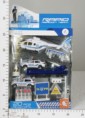 267.65 руб.
Категория*: 4Цена за штукуДК608162Набор Строительной техники JL81060-20 в/к (2*36шт)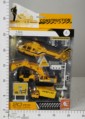 267.65 руб.
Категория*: 4Цена за штукуДК608161Набор Пожарной техники JL81059-20 в/к (2*36шт)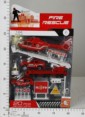 267.65 руб.
Категория*: 4Цена за штукуВ32120Автобус ПАЗ инерц. АВАРИЙНАЯ СЛУЖБА, открывающ. передние двери, шум мотора, свет фар в/п 21,5*8*12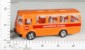 269.20 руб.
Категория*: 4Цена за штукуНП868-22-23Военная машина с музыкой на бат. 868-22/23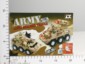 270.27 руб.
Категория*: 4Цена за штукуЮ01405Набор Мини-грузовиков 4 шт на карт., в ассорт.(28273) 01405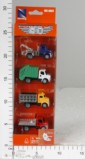 272.03 руб.
Категория*: 3Цена за штукуНП6245Набор из 4-ех машинок+вертолет+самолет с аксесс. Авиатехника 6245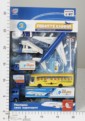 273.09 руб.
Категория*: 4Цена за штукуНП20021Автобус фрикц.двойной под колпаком 20021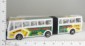 277.25 руб.
Категория*: 4Цена за штукуДК436287Машина н/б 2058 в/к (2*24шт)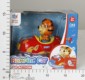 277.87 руб.
Категория*: 4Цена за штукуДК637112Машина Пожарная н/б LX183 в/к (2*24шт)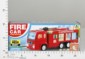 279.33 руб.
Категория*: 4Цена за штукуАртикулТоварФотографияЦена  В32121Автобус ПАЗ инерц. МЧС открывающ. передние двери, шум мотора, свет фар в/п 21,5*8*12см (48шт)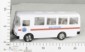 281.06 руб.
Категория*: 4Цена за штукуВ32118Автобус ПАЗ инерц. ТАКСИ, открывающ. передние двери, шум мотора, свет фар в/п 21,5*8*12см (48шт)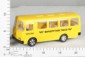 281.06 руб.
Категория*: 4Цена за штукуВ32117Автобус ПАЗ инерц. ВООРУЖЕННЫЕ СИЛЫ , открывающ. передние двери, шум мотора, свет фар в/п 32117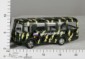 281.06 руб.
Категория*: 4Цена за штукуВ3120Маш.инерц.Грузовик инерц. СТРОЙМОНТАЖ 3120 в ассорт., в/п 29*10*15см (36шт)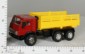 281.06 руб.
Категория*: 4Цена за штукуДК523428Машина Полиция н/б 2621С-262 в/к (2*30шт)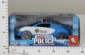 286.62 руб.
Категория*: 4Цена за штукуВ6775Танк фрикц.пласт.30см 0078 (36шт)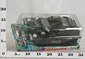 290.43 руб.
Категория*: 4Цена за штукуВЛТ12963Машина мет. Строительная техника (набор 3шт.) 9120-3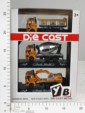 291.48 руб.
Категория*: 4Цена за штукуЮ07325Наб.Аэропорт в/к в асс.07325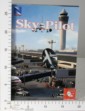 292.18 руб.
Категория*: 3Цена за штукуНИ624554Грейдер п/у, 4 канала 358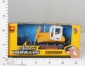 293.26 руб.
Категория*: 4Цена за штукуДК627272Автобус под колпаком 3388А-1 (2*24шт)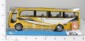 295.38 руб.
Категория*: 4Цена за штукуДК477236Машина н/б 2062 в/к (2*24шт)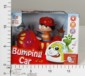 296.82 руб.
Категория*: 4Цена за штукуВ3128Самосвал инерц. СТРОЙМОНТАЖ в/п 30*10*11,5см 3128 (36шт)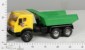 298.10 руб.
Категория*: 4Цена за штукуОС-58-1Экскаватор С-58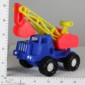 299.20 руб.
Категория*: 3Цена за штукуОС-1219Подъемно-транспортная машина Автокран С-1219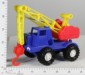 299.20 руб.
Категория*: 3Цена за штукуНП189-11Автовоз фрикц. + 3 машинки под колпаком 48 см. 189-11299.98 руб.
Категория*: 4Цена за штукуДК477089Машина Пожарная под колпаком 6235-18 (2*24шт)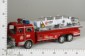 300.48 руб.
Категория*: 4Цена за штукуВ18127Газель с фургоном инерц.АВАРИЙНАЯ СЛУЖБА со светофором в/к 24*13*13 см 18127 (36шт)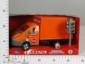 306.61 руб.
Категория*: 4Цена за штукуВ18126Газель с фургоном инерц. ПОЖАРНАЯ ОХРАНА со светофором в/к 24*13*13 см 18126 (36шт)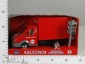 306.61 руб.
Категория*: 4Цена за штукуВ18128Газель с фургоном инерц.ТАКСИ со светофором в/к 24*13*13 см 18128 (шт)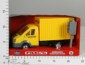 306.61 руб.
Категория*: 4Цена за штукуНП666Трейлер фрикц.под колпаком 666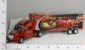 307.92 руб.
Категория*: 4Цена за штукуТНГ302ZPНабор Экстренная помощь 3 машинки+спец.поле ZР302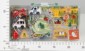 311.97 руб.
Категория*: 4Цена за штукуВЛТ16395Машина мет. Автовоз, 3 машинки, дорожные знаки 787100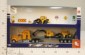 315.13 руб.
Категория*: 4Цена за штукуКИ9118DМашина Камаз ЦИСТЕРНА 23*8см (свет,звук) 9118D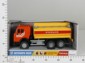 316.37 руб.
Категория*: 4Цена за штукуОС-863Автомобиль Огонек с садовым инвентарем С-863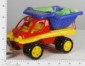 316.74 руб.
Категория*: 3Цена за штукуВ46004УАЗ Патриот инерц. ВАИ + конус в компл., открывающиеся двери, свет фар, звук мотора, в/к, 22,5*11*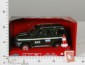 319.55 руб.
Категория*: 4Цена за штукуВ46001УАЗ Патриот инерц. ПОЖАРНАЯ ОХРАНА + конус в компл., открывающиеся двери, свет фар, звук мотора, в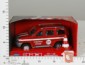 319.55 руб.
Категория*: 4Цена за штукуВ46006УАЗ Патриот инерц. ТРОФИ + конус в компл., открывающиеся двери, свет фар, звук мотора, в/к, 22,5*1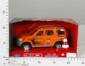 319.55 руб.
Категория*: 4Цена за штукуВ46002УАЗ Патриот инерц. ОМОН + конус в компл., открывающиеся двери, свет фар, звук мотора, в/к,22,5*11*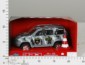 319.55 руб.
Категория*: 4Цена за штукуВ46005УАЗ Патриот инерц. МЧС + конус в компл., открывающиеся двери, свет фар, звук мотора, в/к,22,5*11*1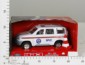 319.55 руб.
Категория*: 4Цена за штукуВ46003УАЗ Патриот инерц. ПОЛИЦИЯ + конус в компл., открывающиеся двери, свет фар, звук мотора, в/к, 22,5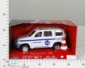 319.55 руб.
Категория*: 4Цена за штукуАртикулТоварФотографияЦена  НП7910АДжип фрикц.с прицепом и пожарной машиной 42 см 7910А/5087 (36шт)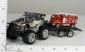 322.73 руб.
Категория*: 4Цена за штукуДК491784Паровозик н/б со светом 649 в/к (2*30шт)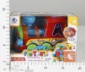 323.09 руб.
Категория*: 4Цена за штукуС-3-ФПолуприцеп С-3-Ф УП-25ШТ (175шт)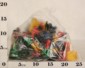 323.25 руб.
Категория*: 3Цена за упаковку (25шт./уп)В19121Газель-борт со съемным тентом инерц.ОМОН со светофором в/к 24*13*13 см 19121 (36шт)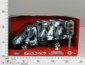 323.65 руб.
Категория*: 4Цена за штукуВ19122Газель-борт со съемным тентом инерц. ПОЧТА со светофором в коробке 22*8*10 см 19122 (36шт)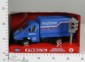 323.65 руб.
Категория*: 4Цена за штукуВ19119Газель-борт со съемным тентом инерц. ГРУЗОВОЕ ТАКСИ со светофором в коробке 22*8*10 см 19119 (36ш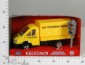 323.65 руб.
Категория*: 4Цена за штукуВ19120Газель-борт со съемным тентом инерц.ВООРУЖЕННЫЕ СИЛЫ со светофором в/к 24*13*13см19120 (36шт)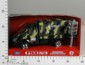 323.65 руб.
Категория*: 4Цена за штукуВЛТ16306Машина металл., свет, звук/6, G001-H09007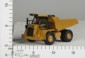 326.40 руб.
Категория*: 4Цена за штукуДК546472Джип с вертолетом на прицепе под колпаком 638-6 (2*18шт)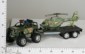 329.65 руб.
Категория*: 4Цена за штукуА40134Набор метал. машин с дорожными знаками ВОХ 29х28х5см, 2 вида, арт. 8316-1/2.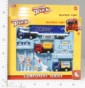 330.43 руб.
Категория*: 4Цена за штукуВ20134Газель-автолавка инерц. АПТЕКА со светофором в/к 20*8*10 см 20134 (36шт)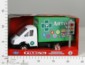 332.16 руб.
Категория*: 4Цена за штукуВ20132Газель-автолавка инерц. ПРОДУКТЫ со светофором в/к 20*8*10 см 20132 (36шт)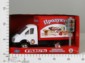 332.16 руб.
Категория*: 4Цена за штукуВ20130Газель-автолавка инерц. МОРОЖЕНОЕ со светофором в/к 20*8*10 см 20130 (36шт)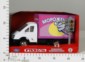 332.16 руб.
Категория*: 4Цена за штукуВ3130-1Маш.инерц.Грузовик инерц.Строймонтаж 3130 в ассорт.в/п 29*10*15см (36шт)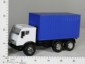 332.16 руб.
Категория*: 4Цена за штукуНП189-11ААвтовоз фрикц.+ 6 машинок под колпаком 48 см. 189-11А332.79 руб.
Категория*: 4Цена за штукуОСТ5-001JHСамосвал Altacto (42 см) JH5-001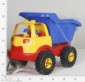 336.00 руб.
Категория*: 4Цена за штукуБ85016Машина Spider-man 85016 6/24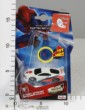 336.40 руб.
Категория*: 3Цена за штукуФ155451МАШИНА МУЛЬТЯШНАЯ МАЛЕНЬКИЙ ПОЖАНЫЙ Н/Б СВЕТ+ЗВУК 9882 В КОР.21*14*17СМ (2*18ШТ) В776275R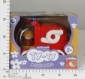 337.33 руб.
Категория*: 4Цена за штукуКИ9119АМашина Камаз МЧС России 9119А (свет, звук) 23*8*см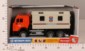 342.72 руб.
Категория*: 4Цена за штукуНП624А-4Автобус фрикц. с музыкой и светом под колпаком 37 см 624А-4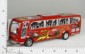 343.54 руб.
Категория*: 4Цена за штукуОСТ5-002JHБетономешалка Altacto (42 см) JH5-002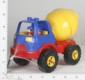 348.00 руб.
Категория*: 4Цена за штукуНИ623714Гараж Автосалон, 2 машины мет., знаки дорожного дв (623714) 8323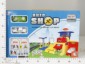 364.59 руб.
Категория*: 4Цена за штукуДК477092Машина Пожарная со светом и звуком 6235-18В1 в/к (2*24шт)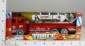 367.57 руб.
Категория*: 4Цена за штукуНИ623713Гараж Пожарная станция, 2 машины мет., знаки дорож (623713) 8322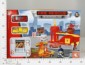 367.80 руб.
Категория*: 4Цена за штукуВЛТ16311Машина металл., свет, звук/6, G001-H09012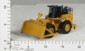 368.54 руб.
Категория*: 4Цена за штукуВЛТ16310Машина металл., свет, звук/6, G001-H09011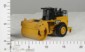 368.54 руб.
Категория*: 4Цена за штукуВ33127Грузовик инерц. МЧС, открывающиеся передние двери и двери кунга, свет фар, звук мотора, со светофо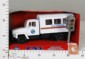 374.75 руб.
Категория*: 4Цена за штукуВ33126Грузовик инерц. ТЕХПОМОЩЬ, открывающ.передние двери и двери кунга, свет фар, звук мотора,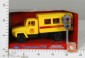 374.75 руб.
Категория*: 4Цена за штукуВ33122Грузовик инерц. ОМОН, открывающиеся передние двери и двери кунга, свет фар, звук мотора, со светоф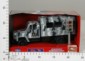 374.75 руб.
Категория*: 4Цена за штукуВ33125Грузовик инерц. АВАРИЙНАЯ СЛУЖБА, открывающиеся передние двери и двери кунга, свет фар, звук мотор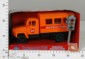 374.75 руб.
Категория*: 4Цена за штукуАртикулТоварФотографияЦена  В33123Грузовик инерц. ПОЖАРНЫЙ ШТАБ, открывающиеся передние двери и двери кунга, свет фар, звук мотора,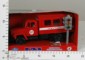 374.75 руб.
Категория*: 4Цена за штукуВ33124Грузовик инерц. ПОЛИЦИЯ, открывающиеся передние двери и двери кунга, свет фар, звук мотора,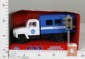 374.75 руб.
Категория*: 4Цена за штукуНП2012СГрузовик фрикц. под колпаком 2012С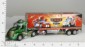 377.09 руб.
Категория*: 4Цена за штукуВ44311Автовоз с 3-мя машинками Super Truck , 45*12*11см, P/B, арт.3290-1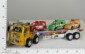 379.81 руб.
Категория*: 4Цена за штукуБ26130Кран дист.управл.38*14*9см 6866 (48шт)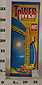 381.21 руб.
Категория*: 4Цена за штукуВ1140Газель инерц.ТАКСИ открыв.передние двери, шум мотора, свет фар, со светоф.в/к 24*13*13см 1140 (36ш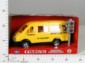 383.27 руб.
Категория*: 4Цена за штукуВ32124Автобус ПАЗ инерц. ТАКСИ,светофор в комплекте, откр.передн.двери, шум мотора, свет фар 32124 (36шт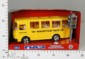 383.27 руб.
Категория*: 4Цена за штукуВ32123Автобус ПАЗ инерц. ВООРУЖЕННЫЕ СИЛЫ , светофор в комплекте, открывающ.передние двери, шум мотора,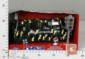 383.27 руб.
Категория*: 4Цена за штукуДК618548Лайнер пассажирский н/б свет, звук SY729 в/к (48шт)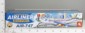 387.99 руб.
Категория*: 4Цена за штукуВ36123Маш.инерц.УРАЛ ПОЛИЦИЯ 36123 откр.передн.двери, задний борт кузова, свет фар. Звук мотора.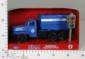 391.78 руб.
Категория*: 4Цена за штукуВ36124Маш.инерц.УРАЛ АВАРИЙНАЯ СЛУЖБА открыв.передн.двери, задний борт кузова, свет фар.Звук мотора.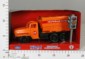 391.78 руб.
Категория*: 4Цена за штукуВ36127Маш.инерц.УРАЛ ВООРУЖЕННЫЕ СИЛЫ 36127 откр.передн.двери, задний борт кузова, свет фар.Звук мотора.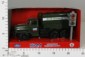 391.78 руб.
Категория*: 4Цена за штукуДК637111Самолет пассажирский н/б LX162 в/к (2*18шт)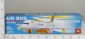 393.82 руб.
Категория*: 4Цена за штукуБ47972Боевой танк, русск. озвуч., свет, 30*13,5*16см, BOX, арт.ZYA-A0252-1/А0252-2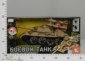 398.26 руб.
Категория*: 4Цена за штуку3089726Набор липкая паутина Человек-паук 3 липучки+8 фишек 0/4 3089726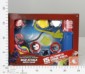 400.21 руб.
Категория*: 3Цена за штукуНИ622713Гараж Стройтехника 1184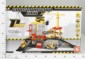 405.27 руб.
Категория*: 4Цена за штукуНП466245RАвтобус фрикц.Путешествие в лето со светом (8899-8) 466245R (24шт)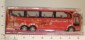 413.42 руб.
Категория*: 4Цена за штукуНИ623910Парковка 2 уровня, вертолет. площадка, 2 машины в комп. Р821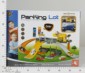 413.59 руб.
Категория*: 4Цена за штукуНП757РПаровоз 757 P (24шт) н/б 757Р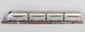 416.16 руб.
Категория*: 4Цена за штукуНИ623150Самолет эл., свет, звук, элементы питания не входят SY729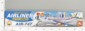 418.89 руб.
Категория*: 4Цена за штукуА22335Наб.мет.маш.ВОХ41,9*28,9*2,8см City Play Set 8836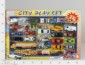 422.94 руб.
Категория*: 4Цена за штукуНП3899-42Джип фрикц. Полиция с прицепом и вертолетом под колпаком 46 см. 3899-42 (30шт)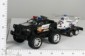 424.47 руб.
Категория*: 4Цена за штукуДК592928Грузовик с танком под колпаком 668-4 (2*18шт)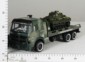 428.09 руб.
Категория*: 4Цена за штукуВЛТ18075Набор Полицейская техника, метал.Машинки, 43*28*5 J170-Н36028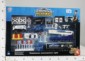 429.76 руб.
Категория*: 4Цена за штукуНП688-12ВЦистерна фрикц. под колпаком 55 см 688-12В (24шт)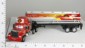 433.69 руб.
Категория*: 4Цена за штукуДК608164Набор Пожарной техники JL81059-32 в/к (2*18шт)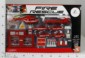 443.41 руб.
Категория*: 4Цена за штукуДК608163Набор техники Полиция JL81058-32 в/к (2*18шт)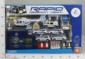 443.41 руб.
Категория*: 4Цена за штукуНП6242Набор из 4-ех машинок + вертолет с аксесс. Строительная техника 6242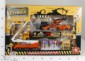 444.91 руб.
Категория*: 4Цена за штукуНП800-15Джип фрикц. с прицепом + машинка под колпаком 800-15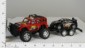 451.79 руб.
Категория*: 4Цена за штукуНП800-13Джип фрикц. с прицепом + машинка под колпаком 800-13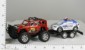 454.26 руб.
Категория*: 4Цена за штукуАртикулТоварФотографияЦена  Б12072Набор игровой Городские службы 13 предметов 12072 (12шт)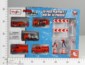 462.55 руб.
Категория*: 3Цена за штукуНП9163Машинка Пожарная команда (русский и англ. язык) 9163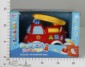 466.23 руб.
Категория*: 4Цена за штукуДК479969Грузовик с джипом под колпаком 668-3 (2*12шт)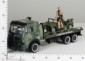 468.95 руб.
Категория*: 4Цена за штукуДК552761Автобус развив.н/б 2201 в/к (36шт)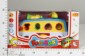 469.68 руб.
Категория*: 4Цена за штукуНИ941033Набор мет. Пожарная техника 30дет. 6234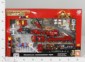 475.84 руб.
Категория*: 4Цена за штукуНП512-9АДжип спортивный фрикц.34 см.SY512-9A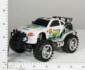 480.06 руб.
Категория*: 4Цена за штукуВ6382Автобус под слюдой огром.855 (24шт)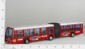 485.21 руб.
Категория*: 4Цена за штуку18-22056BIJOUX VW New Beetle cabrio а/м 1:24, 18-22056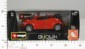 486.37 руб.
Категория*: 3Цена за штуку18-22042Force Alfa Romeo 156 POLIZIA (1997) а/м 1:24 Security 18-22042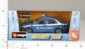 486.37 руб.
Категория*: 3Цена за штукуВ23484Игр.наб.полиция(машины,мотоциклы,вертолет) 911-76А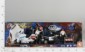 494.60 руб.
Категория*: 4Цена за штукуДК536588Тягач военный с прицепом и танком 237В-60А3 (2*12шт)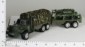 496.66 руб.
Категория*: 4Цена за штукуНП518-59Грузовик фрикц. с прицепом + 3 джипа под колпаком 64 см.518-59 (24шт)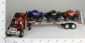 500.91 руб.
Категория*: 4Цена за штуку18-22029BIJOUX VW New Beetle а/м 1:24, 18-22029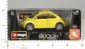 513.98 руб.
Категория*: 3Цена за штуку18-22034Force Alfa Romeo 156 Carabineeri (1997) а/м 1:24 Security 18-22034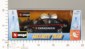 513.98 руб.
Категория*: 3Цена за штуку18-22098BIJOUX Fiat 500 F (1965) а/м 1:24 18-22098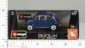 513.98 руб.
Категория*: 3Цена за штуку18-22096Citroen C3 Pluriolet Cabriolet а/м 1:24 Bijoux 18-22096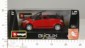 513.98 руб.
Категория*: 3Цена за штуку18-22030Bmw M roadster а/м 1:24 Bijoux 18-22030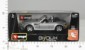 513.98 руб.
Категория*: 3Цена за штуку18-22099BIJOUX Fiat 500 L (1968) а/м 1:24 18-22099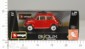 513.98 руб.
Категория*: 3Цена за штуку18-22093BIJOUX Alp. Ren. A 110 а/м 1:24 1600S 18-22093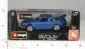 513.98 руб.
Категория*: 3Цена за штуку18-22053Fiat Nuova Panda а/м 1:24 Bijoux 18-22053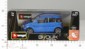 513.98 руб.
Категория*: 3Цена за штуку18-22088FIAT PUNTO (1993) а/м 1:24 Bijoux 18-22088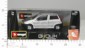 513.98 руб.
Категория*: 3Цена за штуку18-22043Force Fiat Punto POLIZIA (1993) а/м 1:24 Security 18-22043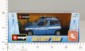 513.98 руб.
Категория*: 3Цена за штуку18-22039Force FREELANDER CARABINIERI а/м 1:24 Security 18-22039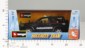 513.98 руб.
Категория*: 3Цена за штуку18-22087Lamborghini Countach 5000 а/м 1:24 Bijoux 18-22087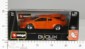 513.98 руб.
Категория*: 3Цена за штуку18-22085Lancia Nuova Ypsilon (2003) а/м 1:24 Bijoux 18-22085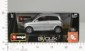 513.98 руб.
Категория*: 3Цена за штуку18-22011Mini Cooper (1969) а/м 1:24 Bijoux 18-22011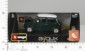 513.98 руб.
Категория*: 3Цена за штуку18-22078Porsche 356B (1961) а/м 1:24 Bijoux, 18-22078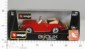 513.98 руб.
Категория*: 3Цена за штуку18-22081Porsche 911 Carrera а/м 1:24 Bijoux 18-22081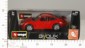 513.98 руб.
Категория*: 3Цена за штуку18-22084Porsche GT3 а/м 1:24 Bijoux 18-22084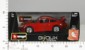 513.98 руб.
Категория*: 3Цена за штуку18-22065Smart roadster coupe а/м 1:24 Bijoux 18-22065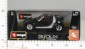 513.98 руб.
Категория*: 3Цена за штукуАртикулТоварФотографияЦена  18-22064Smart roadster а/м 1:24 Bijoux 18-22064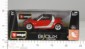 513.98 руб.
Категория*: 3Цена за штукуТНГ830-1Танк эл/мех, звуковые и световые эффекты, пластмасса, в коробке, 33,2х19,4х19см 830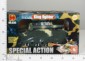 521.14 руб.
Категория*: 4Цена за штукуВ41834Полицейский эвакуатор с машиной, 38*11*12 см, PVC, арт. 448A-A6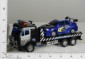 527.65 руб.
Категория*: 4Цена за штукуФ9195Автобус туристический инерц.Путешествуй вместе с нами 8899-1 в пласт.44*15см. в кор.2*12шт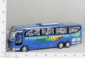 533.37 руб.
Категория*: 4Цена за штукуСЕ06098Парковка 2 уровня 3 машины 46*28*7см Р2799 а346-h06098 (9шт)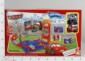 535.50 руб.
Категория*: 4Цена за штукуБ12076Набор игровой Городские службы 15 предметов 12076 (12шт)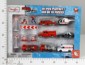 537.95 руб.
Категория*: 3Цена за штукуВ23482Наб.игр.Служба спасения (машины,мотоцикл,вертолет) 911-75В 52*19*3см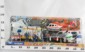 557.21 руб.
Категория*: 4Цена за штукуДК562518Вертолет н/б 799 в/к (2*9шт)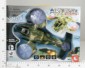 560.10 руб.
Категория*: 4Цена за штукуКИ8660Машина разв.с пазлами для малышей на бат.30*19*5см.8660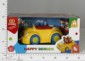 561.26 руб.
Категория*: 4Цена за штукуВ41835Полицейский эвакуатор с машиной, 43*10*12 см, PVC, арт. 448B-A3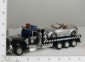 564.52 руб.
Категория*: 4Цена за штукуВЛТ12966Машина мет. Строительная техника (набор 6 маш.,3 прицепа), 9120-6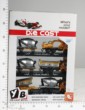 570.98 руб.
Категория*: 4Цена за штукуТНГ21202Парковка 5-уровней с 3 машинками 21202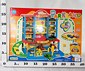 573.46 руб.
Категория*: 4Цена за штукуВЛТ18076Набор Пожарная техника, метал.Машинки, 48*33*4 J170-Н36032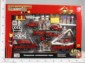 584.31 руб.
Категория*: 4Цена за штукуВ23483Игр.наб.Служба спасения (машины,мотоцикл) 911-75D PVC 52*19*3см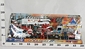 600.00 руб.
Категория*: 4Цена за штукуДК589131Набор техники Полиция ВА-188 (2*12шт)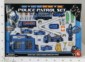 601.68 руб.
Категория*: 4Цена за штукуДК589132Набор техники Пожарная ВА-198 (2*12шт)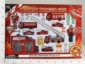 601.68 руб.
Категория*: 4Цена за штукуА22332Наб.мет.маш.ВОХ 50,8*34,4*4см 3вида 240927/241927/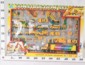 626.08 руб.
Категория*: 4Цена за штукуХС2832Тачки 2 литые машинки 2шт.в уп. в ассорт.2832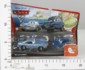 639.32 руб.
Категория*: 3Цена за штуку18-25090Seat Ibiza сборка 1:24 а/м 18-25090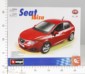 650.21 руб.
Категория*: 3Цена за штукуБ12114Набор игровой Гоночная дорога для внедорожников с двумя машинками Off-Road 12114 6/6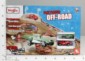 655.40 руб.
Категория*: 3Цена за штукуДК638922Машина пожарная-сортер н/б U619 в/к (2*12шт)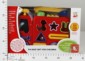 695.03 руб.
Категория*: 4Цена за штукуМ36834Упр.радио маш. Экскаватор ВОХ 23*12*9см, Truck, арт.6833B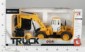 702.59 руб.
Категория*: 4Цена за штукуНИ87448Трамвай Городской 1:43, откр. двери 87448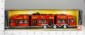 713.28 руб.
Категория*: 4Цена за штукуХС2843Тачки 2 литые машинки Делюкс в ассорт.2843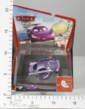 716.37 руб.
Категория*: 3Цена за штукуКИ9161Экскаватор Собирайка 41*13*18см 9161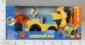 742.27 руб.
Категория*: 4Цена за штукуТНГ10265Самолет Elite Fleet (оранжевый) в наборе с запускающим эл/мех устр. 10265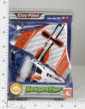 801.70 руб.
Категория*: 4Цена за штукуТНГ10241Самолет Elite Fleet с легким корпусом (голубой) в наборе с запускающим эл/мех устройством 10241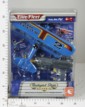 801.70 руб.
Категория*: 4Цена за штукуБ45145Развив. игрушка Музыкальный Самолет, русск.озвуч., Box, арт.ZYE-00001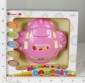 801.72 руб.
Категория*: 4Цена за штукуДК483029Набор Пожарная команда D122-8 в/к (2*6шт)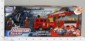 817.55 руб.
Категория*: 4Цена за штукуДК589128Набор техники Пожарная ВА-199 (2*12шт)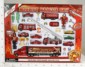 831.40 руб.
Категория*: 4Цена за штукуАртикулТоварФотографияЦена  Б12090Набор игровой гоночный трек Road Race из серии Команда супергероев 12090 6/6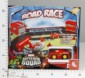 858.40 руб.
Категория*: 3Цена за штукуДК515085Набор пожарной техники 3039А3 в/к (12шт)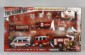 869.33 руб.
Категория*: 4Цена за штукуНИ47961Набор Центр спасения 3 мет. машинки, 1 вертолет 2201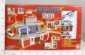 883.00 руб.
Категория*: 4Цена за штукуДК439782Самолет фрикц.с подставкой 9911-4 (12шт)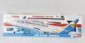 883.18 руб.
Категория*: 4Цена за штукуХС1702Тачки 2 машинки со звук.и свет.эффектами 1:55 1702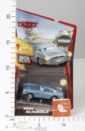 899.15 руб.
Категория*: 3Цена за штукуБ12088Набор Аэродром Flight Deck из серии Команда супергероев 1:64 (3шт)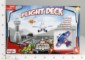 900.45 руб.
Категория*: 3Цена за штукуКИ123-14Набор военных машин 57*15*22 см D123-14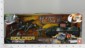 945.23 руб.
Категория*: 4Цена за штукуКИ123-13Набор военных машин 57*15*22 см D123-13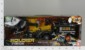 945.23 руб.
Категория*: 4Цена за штукуБ31171Экскаватор на пульте д/у, ВОХ,арт.3812.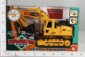 952.32 руб.
Категория*: 4Цена за штуку35619ДИгрушка Машинка Татти Тедди 35619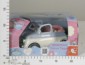 956.70 руб.
Категория*: 4Цена за штукуДК405930Набор Полицейская команда D110-23 в/к (2*6шт)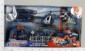 961.21 руб.
Категория*: 4Цена за штукуДК405933Набор Полицейская команда D110-26 в/к (12шт)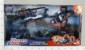 961.21 руб.
Категория*: 4Цена за штукуХС3002Тачки 2 большие инерц.машинки-герои в ассорт.3002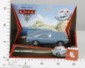 974.55 руб.
Категория*: 3Цена за штукуТНГ50643Набор игровой 4 вида (Автомобиль и Игровая площадка) в ассортименте 50643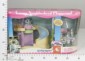 1022.72 руб.
Категория*: 4Цена за штукуБ42421Пожарная машина с п/у и подъемным краном, 44,5*15*20,3см ,BOX, арт. S827-2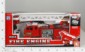 1047.29 руб.
Категория*: 4Цена за штукуНИ471543Набор Парковка, 6 мет. машинок 2118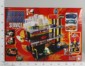 1049.87 руб.
Категория*: 4Цена за штукуНИ87400Автотрек Пламенный мотор, 2 машинки, трасса 140см в/к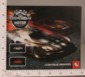 1066.92 руб.
Категория*: 4Цена за штукуБ12130Набор игровой Дорога и машинки SPIDER MAN 12130 /6 1:24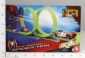 1093.30 руб.
Категория*: 3Цена за штукуКИ123-25Набор военных машин 58*11*31 см D123-25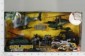 1116.40 руб.
Категория*: 4Цена за штукуТНГ0136Паровоз в наборе с шариками, звуковые и световые эффекты, эл/мех.н/б 0136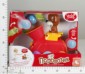 1117.76 руб.
Категория*: 4Цена за штукуБ12115Набор игровой Стоянка д/грузовых автомобилей Truck Stop 12115 3/6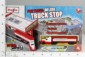 1142.60 руб.
Категория*: 3Цена за штукуНП22837Поезд на бат.22837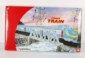 1153.42 руб.
Категория*: 4Цена за штуку18-12037Porsche 911 Carrera 4 а/м 1:18 Gold 18-12037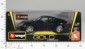 1157.77 руб.
Категория*: 3Цена за штукуНИ623912Парковка 4 уровня, с дорогой, лифт, 4 машины метал (623912) Р823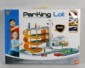 1162.63 руб.
Категория*: 4Цена за штукуНП828180Поезд на бат.21 дет.(НХ2011-07)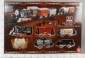 1180.07 руб.
Категория*: 4Цена за штуку18-12043Gold D. VIPER SRT-10 а/м 1:18 18-12043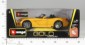 1223.71 руб.
Категория*: 3Цена за штуку18-12060Gold PORSCHE 911 CARRERA (1997) а/м 1:18 18-12060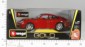 1223.71 руб.
Категория*: 3Цена за штуку18-12042LAMBOR. DIABLO а/м 1:18 Gold 18-12042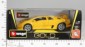 1223.71 руб.
Категория*: 3Цена за штуку18-12016LAMBOR. GALLARDO SPYDER а/м 1:18 Gold 18-12016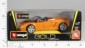 1223.71 руб.
Категория*: 3Цена за штукуНИ623913Парковка Пожарная станция, 3 уровня, 94*60*31, с д (623913)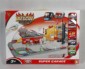 1236.04 руб.
Категория*: 4Цена за штукуАртикулТоварФотографияЦена  Г42221Игр. набор Realtoy Автомойка, звук, свет, арт. 28371 в/к (6шт)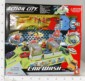 1814.58 руб.
Категория*: 4Цена за штукуНП529Танковый бой 5291968.69 руб.
Категория*: 4Цена за штукуБ12089Набор игровой Пожарная станция из серии Команда супергероев 12089 (3шт)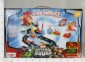 2799.95 руб.
Категория*: 3Цена за штуку